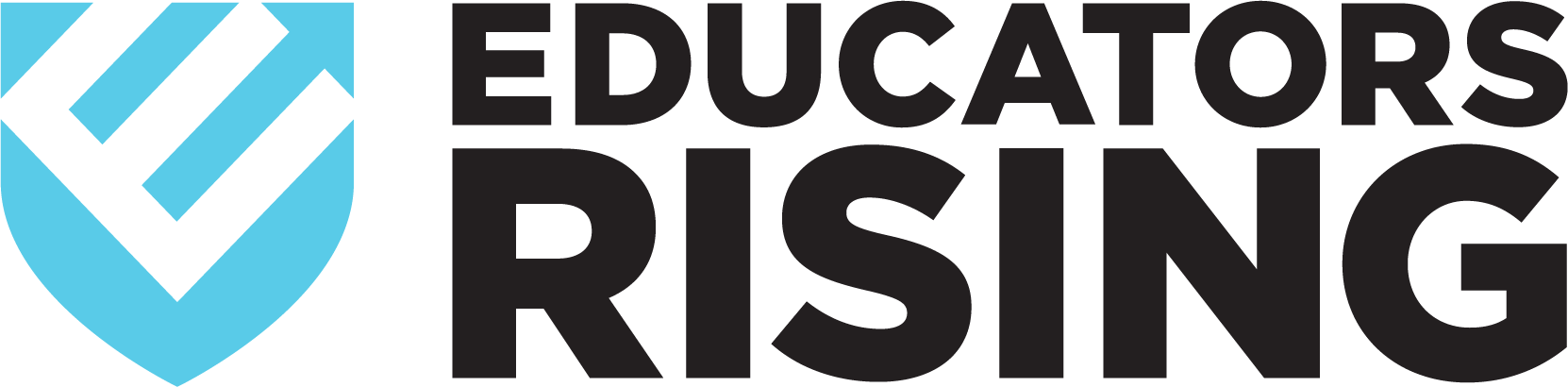 (School) Chapter of Educators RisingMeeting Minutes: (Date)The president called the (School) chapter meeting to order at (time).The secretary read the minutes from the previous meeting. There were no corrections and the minutes were approved as read. OR There were corrections and the minutes were approved as corrected.The treasurer’s report was read and filed. Standing Committee Reports: Membership Committee (attached) Special Committee Reports: NoneStanding Orders: None Unfinished Business: NoneNew Business:A motion was made by Maria Gomez and seconded to order T-shirts from the Educators Rising Store for $12.00 per shirt. The motion was adopted unanimously.A motion was made by Alex Miller and seconded to raise and donate $100.00 to the (National Service Project). The motion was defeated 6 to 2..Announcements: The next (School) chapter meeting will be on (date) at (time). The meeting was adjourned at (time).______________________________________________(Name of Secretary) Secretary____________________Date Approved